Деловодни број: 01-154/8Датум: 12.11.2015.НОВИ САДИЗМЕНА И ДОПУНАКОНКУРСНЕ ДОКУМЕНТАЦИЈЕЈАВНА НАБАВКА МАЛЕ ВРЕДНОСТИпутничког аутомобила, број 07/2015	Након састанка Комисије за јавну набавку мале вредности путничког аутомобила, дана 12.11.2015. године, Комисија је одлучила да се извше измене и допуне Конкурсне документације за јавну набавку мале вредности путничког аутомобила, број 07/2015, и то:На страни 6 мењају се датуми, и то: 23.09.2015. замењује се датумом 19.11.2015. године, на два места.Председник Комисијемр сци. мед. Ненад Врањеш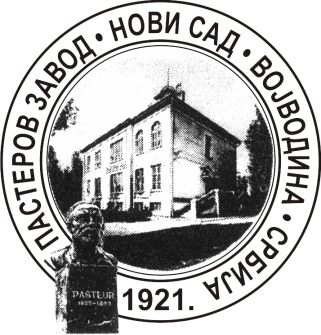 Завод за антирабичну заштиту -Пастеров завод, Нови СадНационална референтна лабораторија за беснилоХајдук Вељкова бр. 1, 21000 Нови СадТел./факс: 021/6611-003, 420-528ПИБ: 100715745  Матични број: 08066388Еmail: paster-ns@neobee.netWeb: www.paster.org.rs 